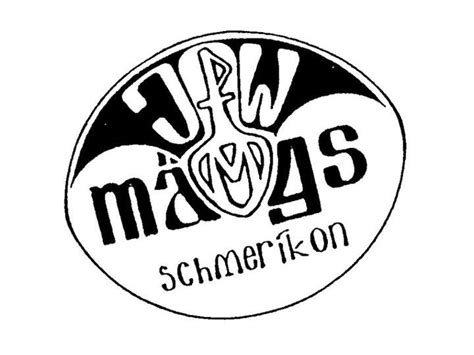 Gruppiplan DHLGruppenstunde 11.01.2023Gruppenstunde 25.01.2023Gruppenstunde 08.02.2023Gruppenstunde 22.02.2023Gruppenstunde 08.03.2023Gruppenstunde 22.03.2023Gruppenstunde 05.04.2023Frühlingsferien 09.04.2023-23.04.2023Gruppenstunde 26.04.2023Gruppenstunde 10.05.2023Gruppenstunde 24.05.2023Gruppenstunde 07.06.2023Gruppenstunde 21.06. 2023Gruppenstunde 05.07.2023Sommerferien 09.07.2023-13.08.2023Gruppi:		Kontakt:Tag/Zeit: Mittwoch/19:30-21:00	Aurel Niederberger
Ort: Träumli	niederbergeraurel@gmail.com
	079 522 59 11Samuel Wespe
samuel.wespe@bluewin.ch
077 416 40 55
				